Jesus is NUTS about you!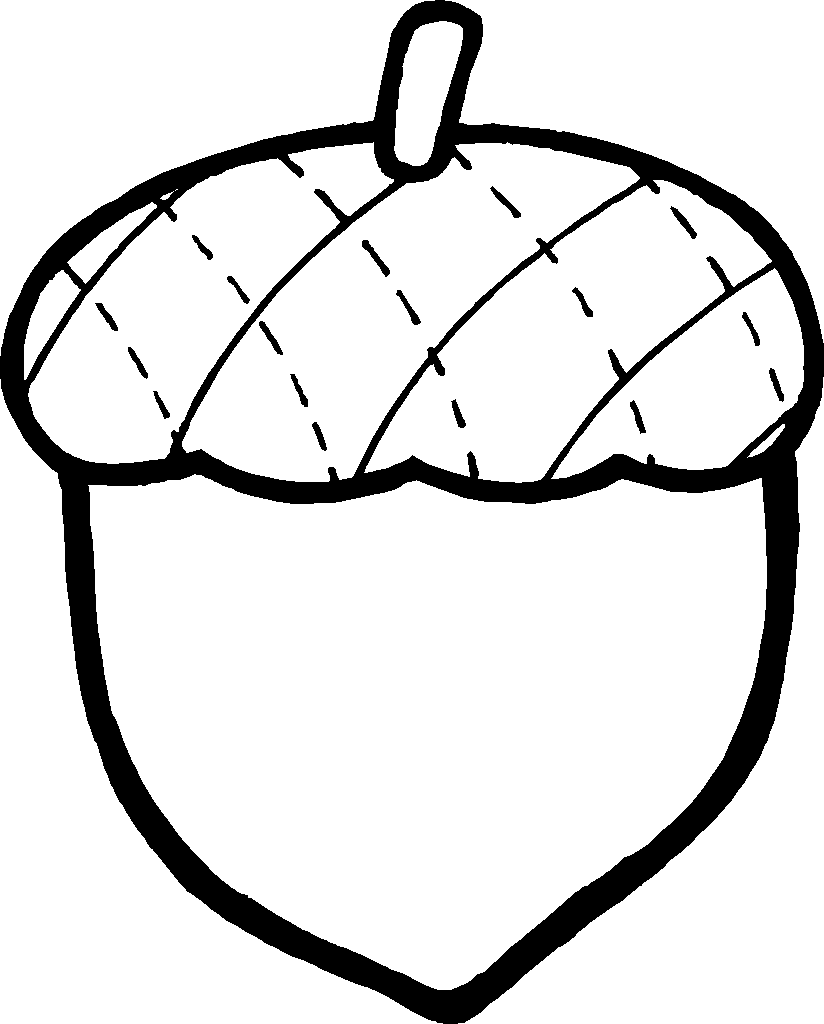 And so are your friends at Hermitage Hills Baptist Church!